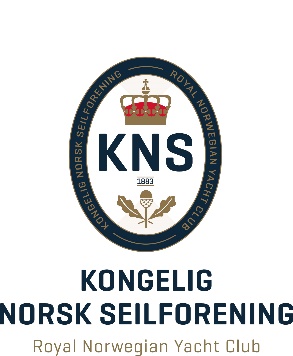 Referat134. Årsmøte i Kongelig Norsk Seilforening15. mars 2018 kl. 18.00«KNS Huk Aveny 1»30 stemmeberettigede medlemmer var møtt frem.Registrering av fremmøtte og stemmeberettigede30 stemmeberettigede medlemmer var møtt frem. Godkjenning av innkallingen og sakslisten Karl-Christian Agerup (KCA) refererte til innkallingen som var kunngjort på foreningens nettsider den 24. januar.  Årsberetning og regnskap var tilgjengelig på nettet og medlemmene har kunnet bestille den fra sekretariatet fra og med den 8. mars. Det fremkom ingen innsigelser til innkallingen og Årsmøtet ble erklært lovlig satt. Valg av dirigent og to representanter blant de fremmøtte til å undertegne protokollen sammen med møteleder, samt dagsorden KCA foreslo Jørgen Stang Heffermehl (JSH), som var forespurt på forhånd og hadde erklært seg villig. Forslaget ble enstemmig vedtatt.Iver S. Waalen og Peter Hauff ble valgt til å underskrive protokollen sammen med møteleder.KCA ba forsamlingen reise seg og minnes de av KNS' medlemmer som var gått bort i løpet av det siste år med et minutts stillhet. Æresformannen, H M Kong Harald V, hadde sendt slik hilsen:»Jeg sender mine beste ønsker til alle som er samlet til foreningens 134. årsmøte»Deretter overtok den valgte dirigent.Godkjenning av sakslisten. Sakslisten fremgikk av innkallingen. Det fremkom ingen innvendinger og sakslisten ble enstemmig godkjent. Dagsorden, pkt. 4 - Årsrapporten Styrets beretning ble lest av KCA, heretter gjennomgikk Anders Kristensen årsrapporten. Det ble reist enkelte spørsmål til Årsrapporten, som ble besvart.Tor Møinichen stilte spørsmål ang fremtidig bruk og utsikter til KNS’ bygningsmasse, og om det er gjort noen tanker/beslutninger rundt dette? Det ble svart at det må tas høyde for eventuelle endringer fremover, men at dette ikke er noe som kommer til å skje i år. Ragnar Kvam; han hadde registrert en reduksjon i antall båter i Færdern, men spurte om KNS førte noen statistikk på antall deltagere. KNS bør kanskje fremover også publisere antall deltagere i tillegg til antall båter.Det ble påpekt en feil, under Kongens Serieseilaser står det at H. M. Kongen ikke var med, men H. M. Kongen var med en dag under seilasen. Ingen flere kommentarer til Årsrapporten, og foreningens årsberetning ble godkjent. Regnskap  JSH ba Per Børstein, økonomisjef (PB), gå gjennom dette. PB gikk gjennom hovedtallene i resultatregnskapet og balansen. Driftsinntekter 			35.333Driftskostnader 		35.523Netto rentekostnader 		184Netto resultat 			-374Budsjett 		     	-657PB leste gjennom noter og forklaringer og kommenterte de største avvikene i regnskapet/budsjettet. KNS har hatt en 15 måneders periode mot vanlig 12 måneder (økning på 3 måneder fra oktober-desember for å gå bort fra avvikende regnskapsår som foreningen har hatt tidligere). Dette påvirker resultatet.Peter Brandt reiste spørsmål om medlemskontingenten blir fastsatt av årsmøte? Dette ble besvart bekreftende, men fordi forrige periode var på 15 måneder ble kontingenten for 2017 og 2018 satt på årsmøte i desember 2016.Det fremkom ikke flere kommentarer til regnskapet.PB leste også gjennom kontrollkomitéens rapport da leder av kontrollkomiteen ikke var tilstede. PB leste gjennom Deloittes revisjonsberetning, som var uten anmerkninger.Dirigenten ba om årsmøtets godkjennelse av regnskapet og meddelelse av ansvarsfrihet til Styret, som ble gitt enstemmig.Godkjenne styrets forslag om kjøp, salg eller pantsettelse av fast eiendomIntet til forhandlingInnkomne forslag og saker JSH kunne informere det var kommet inn 2 forslag – begge fra styret. JSH informerte om revidering av vedtekter for Alfred W.G Larsens Fond for å forenkle administrasjon og øke avkastningen. Styret ba om årsmøtets tilslutning til endringene. Forslaget ble enstemmig vedtatt  Forslaget om revideringer av lover for KNS ble behandlet i Lovkomiteen og Rådet, som støttet forslaget. Forslaget om endringer i lover følger pålegg om anvendelse av NIFs lovnorm.	§ 4 (6) Som innbudte medlemmer kan styret ta opp personer som har gjort seg fortjent av foreningen.§ 4 (7) Æresformann og æresmedlemmer utnevnes av ordinært årsmøte etter innstilling fra rådet og styret.Endres til:§ 4 (6) Æresformann og æresmedlemmer utnevnes av ordinært årsmøte etter innstilling fra rådet og styret og innbudte medlemmer utnevnes av styret.§ 5 (2) Medlemmer som har betalt kontingent i 50 år, er fritatt for videre betaling av kontingent.Endres til:§ 5 (2) Medlemmer som har betalt kontingent i 50 år, betaler minimumssats vedtatt av Idrettstinget i Norges Idrettsforbund § 13 (1) 10. b) 3-5 styremedlemmer og 2 varamedlemmer.Endres til:§ 13 (1) 10. b) 4 styremedlemmer og 2 varamedlemmer.Tor Møinichen reiste spørsmål om Rådet fortsatt skulle avgi innstilling om innbudt medlemskap og viste til § 4 (6) om Rådets oppgaver. Det ble besvart med at praksis fortsetter som før i overensstemmelse med § 4 (6), utnevnelsen skjer av Styret etter innstilling av Rådet.Spørsmål fra salen: Er kravet om minstesatsen kommet fra NIF? Dette ble besvart med at NIF har laget en ny lovnorm, og KNS må innrette seg etter denne. KNS har fått pålegg om rette opp i lover.Lovendringene ble enstemmig vedtatt  Kontingenter		Styrets forslag til kontingent ble presentert av KCA. Styret ønsker å stimulere til familiemedlemskap og la frem en reduksjon i kontingenten for familiemedlemskap. De andre kontingentene har en økning i henhold til Konsumprisindeksen.Spørsmål fra Tom Knutsen; Vil redusert familiekontingent skape en positiv økning økonomisk? KNS ønsker økt medlemstall som igjen gir økt hodestøtte og tror dette vil slå positivt ut.  Kontingenten for 2019 ble enstemmig vedtatt. Budsjett  Budsjettet 2018 var oppstilt sammen med aktivitetsbudsjettett. De vesentligste punkter ble gjennomgått ved PB. Driftsinntekter 			30.549Driftskostnader 		30.074Netto rentekostnader 		75Netto resultat 			400Spørsmål til budsjettet; Er det noen «skjær i sjøen» fremover. KCA svarte at man ikke vet om noen, men at det kan komme fremtidige investeringer i havneanlegget. Det vil da dreie seg om store beløp som balanserer mellom investering, kvalitet til brukerne og inntektsgrunnlaget. Det er tidlig i prosessen, men Havnekomiteen har kommet med flere ønsker og krav. Peter Hauff stilte spørsmål om hva skjer med byggene? Er det noen planer i forhold til at de begynner å bli gamle og om man har tenkt utbedring/fornyelse av bygningsmassen i Huk Aveny 1. Det ble svart at byggene er gamle og at man har sett litt på muligheter, men at dette ikke står øverst på agendaen. Spørsmål ang balansen på båtplasser, det er i dag ca. 650 båtplasser, men ser ut til at antall båtplasser i området vil bli redusert.Peter Brandt; har vi samme utfordringer med pilarer/støtter som de har hatt ute på Dronningen? Det må repareres i HA1 også, men ikke like ille som ute på Dronningen. PB gjorde oppmerksom det var avsatt 800 t.kr. i budsjett til utbedring. Budsjettene ble enstemmig vedtatt.  ValgJSH overlot ordet til valgkomiteens formann Pål Næss for presentasjon av kandidatene og ba om årsmøtets tilslutning til valgkomiteens forslag:Carolle Reitzer og Steff Herbern gikk ut av styret. Rådet velger selv ordfører, varaordfører og sekretærKNS' Råd har besluttet å innstille:Alle ble valgt med akklamasjon.Etter valget ga dirigenten ordet til styreleder KCA som takket for det øvrige styrets arbeid og ønsket det nye styret lykke til. Orienteringssaker – Ingen JSH informerte om at det ikke var fremmet forslag til æresmedlemskap for dette årsmøte.JSH orienterte om at den formelle delen av Årsmøtet avsluttes og styreleder KC takket dirigenten for ledelsen av årsmøtet Deretter ble det 134. Årsmøte erklært for avsluttet og den uformelle del kunne begynneKC innledet den delen av møtet som omhandlet tildeling av æresbevisninger som tilligger styret. Nytt innbudt medlem ble Jørgen Stang HeffermehlDet ble delt ut 5 stk. Hederstegn til medlemmer av foreningen som har gjort en stor og viktig innsats for foreningen. Hederstegnene ble det ut til:Thomas Nilsson, Håkon Ingvaldsen, Danckert Mellbye, Peter Hauff og Lloyd TunbridgePeter Brandt ble tildelt EX-Klubbens ærepris «Vikingskipet» for sin innsats for norsk seilsport._____________________________		          ___________________________            Iver S. Waalen			         	  Peter Hauff_______________________Jørgen Stang HeffermehlKontingenter Kontingenter Kontingenter 20182019Medlemmer over 25 årMedlemmer over 25 årMedlemmer over 25 år16701750Ektefelle/samboer medlemskapEktefelle/samboer medlemskapEktefelle/samboer medlemskap600630Medlemmer mellom 19 og 25 årMedlemmer mellom 19 og 25 årMedlemmer mellom 19 og 25 år500550Medlemmer under 19 årMedlemmer under 19 årMedlemmer under 19 år300325Livsvarig medlemskap (25 X medlemskap)Livsvarig medlemskap (25 X medlemskap)Livsvarig medlemskap (25 X medlemskap)4175043750Livsvarig medlemskap for ektefelle/samboer til livsvarig medlemLivsvarig medlemskap for ektefelle/samboer til livsvarig medlemLivsvarig medlemskap for ektefelle/samboer til livsvarig medlem1500015000Medlemmer som har betalt kontingent i 50 årMedlemmer som har betalt kontingent i 50 årMedlemmer som har betalt kontingent i 50 år100FamiliekontingentFamiliekontingentFamiliekontingent28702500Båtavgift for medlemmer under 25 årBåtavgift for medlemmer under 25 årBåtavgift for medlemmer under 25 år375375Båtavgift for medlemmer over 25 årBåtavgift for medlemmer over 25 årBåtavgift for medlemmer over 25 år660690Æresmedlemmer og innbudt medlemÆresmedlemmer og innbudt medlemÆresmedlemmer og innbudt medlem00STYRETSTYRETSTYRETSTYRETSTYRETNytt VervNavnValgbarhetNåværende vervValgtLederKarl-Christian AgerupIkke på valgLeder20111.nestlederNils KlippenbergIkke på valgStyremedlem20132. nestlederAnne Moe NikolaysenForeslås gjenvalgtStyremedlem2011StyremedlemKristian FodstadIkke på valgStyremedlem2015StyremedlemHåkon IngvaldsenIkke på valgStyremedlem2016StyremedlemNine PaulsenForeslås valgt (ny)2018StyremedlemAleksander Wang-HansenForeslås valgt (ny)2018VaramedlemIda BerthetForeslås gjenvalgtVaramedlem2016VaramedlemKathrine Baardsen Foreslås gjenvalgtVaramedlem2016RÅDETRÅDETRÅDETBjørn VadholmIkke på valg2014Tor MöinichenForeslås gjenvalgt2013Per UndrumIkke på valg2014Tom B. KnutsenIkke på valg2012Stig HerbernIkke på valg2015Trine TjømForeslås valgt2016Tom OttarForeslås valgt2016Jorunn DoornbosForeslås valgt2016Christian BegbyForeslås valgt2016KONTROLLKOMITEENKONTROLLKOMITEENKONTROLLKOMITEENKONTROLLKOMITEENMedlemNina BråtenForeslås gjenvalgt2013MedlemAnders MyhreForeslås gjenvalgt2013MedlemEgil WoldForeslås gjenvalgt2015VaramedlemLars A. KnudsenForeslås gjenvalgt2015VaramedlemDag SørlieForeslås gjenvalgt2013VALGKOMITEENVALGKOMITEENVALGKOMITEENVALGKOMITEENMedlemPål A NæssForeslås gjenvalgt2015MedlemChristen Horn Johannessen	Foreslås gjenvalgt2015MedlemMarit GrundsethForeslås gjenvalgt2011VaramedlemAlexander Wang-HansenForeslås gjenvalgt2015VaramedlemThomas NilssonForeslås valgt (Ny)2016